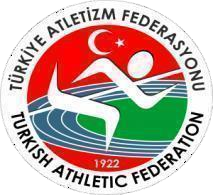 Kurs Yeri: MuşKurs Eğitim Tarihi:  24 Haziran 2024 Çocuk Koruma Programı  			         25-26 Haziran 2024 Çocuk Atletizmi Eğitimi 			         29 Haziran 2024 Çocuk Atletizmi Uygulama Eğitimi24-26 Haziran 2024 tarihleri arası uzaktan eğitim ile gerçekleşecektir. 29 Haziran 2024 tarihinde Muş’ta yüz yüze uygulama eğitimi ile gerçekleşecektir. Kurs başvurusu için en az lise mezunu şartı aranmaktadır.Hamilelerin başvuruları kabul olmayacaktır.Kursa katılım sağlamaktan vazgeçen kişiler kurs başlamadan önce ücret iade formunu doldurup göndermeleri gerekmektedir. Aksi takdirde kurs başladıktan sonra gönderilen ücret iadeleri kabul olmayacaktır.Uzaktan Eğitim Hakkında:Eğitmene yöneltilecek sorunuz olması halinde, konuşma talep ederek sorunuzu yöneltebilirsiniz.Uzaktan ve Uygulama Eğitimi içerisinde yer alan her derse girmek zorunludur. Uzaktan ve Uygulama Eğitimi verilen derslerde yoklama yapılacak, her ders için ayrı ayrı yoklama alınacak olup 1 derse bile girmeyen katılımcılar yok sayılacak ve kurs ile ilişiği kesilecektir. (Ücret iadesi olmayacak ve bir sonraki kursa aktarımı sağlanmayacaktır.)Her ders için 15 dk bir yoklama alınmakta olup, bir derse 15 dk sonra geç giren kişilerin kursla ilişiği kesilecektir.Her ders oturumunda, hocalar katılımcılardan kamera açmasını isteyebilecek. Kamera açacak şekilde hazır bulunmaları gerekmektedir. Uzaktan eğitim dersleri Zoom uygulaması üzerinden gerçekleşeceğinden bulunacağınız mahalde yeterli hızda internet bağlantısı ve donanım bulunması gereklidir. Internet imkânlarından kaynaklı sorunlar mazeret olarak kabul edilmeyecektir. Her ne kadar eğitimi akıllı telefon veya tabletten takip etmeniz olası olsa da tavsiye edilmemektedir. Bu yöntem kaynaklı olumsuzluklar mazeret olarak kabul edilmeyecektir.Başvuru Başlangıç Tarihi:12 Haziran 2024  Son Başvuru Tarihi:21 Haziran 2024 – Saat:00:00 (Kontenjanın dolmasından dolayı kayıtlar erkenden kapanabilir.)SON BAŞVURU TARİHİ VE SAATİNE KADAR ÖDEME YAPILMASI GEREKMEKTEDİR AKSİ HALDE BAŞVURULAR GEÇERSİZ SAYILACAKTIR.
Katılımcı Listesinin İlanı:22 Haziran 2024 – 15:00  Katılımcı Sayısı:60 Kişi (en az)Kontenjanın dolmaması durumunda kurs iptal edilecektir.Covid-19 salgını nedeniyle Eğitim Programı içerisinde yer alan derslerin bir bölümü Uzaktan Eğitim ile gerçekleşecektir.Zoom Uygulaması üzerinden gerçekleşecek olan Uzaktan Eğitim hakkında detaylı bilgi katılmaya hak kazanan kişilere ait liste yayımlandığında, Kayıt yaptıkları e-posta adreslerine bilgilendirme metni olarak gönderilecektir. Lütfen E-posta adresinizin spam ve gereksiz posta kutularını kontrol etmeyi unutmayın.Covid-19 salgını ile mücadele kapsamında eğitim sırasında uyulması gereken kurallar ve önlemler belirlenmiştir.Bu kapsamda salgın nedeniyle eğitim açık saha ya da kapalı spor salonunda yapılacak olup, iklim şartlarına uygun kıyafetler tercih etmeniz önerilmektedir.Kurs boyunca kapalı alanlarda maske takmak ve sosyal mesafe kurallarına uymak mecburidir.Kontenjanın dolmaması halinde ileriki tarihlerde Çocuk Atletizmi Eğitim Programı açılmaya devam edecek olup, resmi internet sayfamızda duyurusu yapılacaktır.Katılmaya hak kazananlara ait liste Türkiye Atletizm Federasyonu Resmi İnternet Sayfasında Yayınlanacaktır. Listede İsmi Bulunmayan Kişiler Kursa Katılamayacaklardır.ÖNEMLİ NOT: Her Dersten Sınav Yapılacak Olup, Geçme Notu Her Ders İçin 60 Puandır.Tüm Sınavlar Yüz Yüze Olacaktır.ATLETİZM ANTRENÖRÜ OLMAYANLAR İÇİNÇOCUK ATLETİZMİ VE ÇOCUK KORUMA SEMİNERİNE BAŞVURU ŞEKLİ1.      https://bys.taf.org.tr/KullaniciGirisi  ‘ ye giriş yapıyorsunuz.2.      Atletizm Üyesi olarak giriş yapıp.3.      Atletizm Üyesi olarak kayıt olmanız gerekmektedir.4.     Mailinize gelen Kullanıcı adı ve Şifre ile https://bys.taf.org.tr/KullaniciGirisi  giriş yapınız.( Spam ya da Gereksiz kutusuna bakmayı unutmayınız.)5.     Bilgileri doldurup kaydet deyiniz.6.      Ana sayfada tıklayarak etkinlikler kısmından başvurunuzu yaparak ödemenizi tamamlayınız.7.      İlk defa başvuru yapanlar 2.500TL, Bütünleme başvuru ücretleri 500 TL8.    Mezuniyet belgenizi sayfadaki linke yüklemeyi unutmayınız. (Başvurunuzun tamamlanması için mezuniyet belgenizi yüklemeniz gerekmektedir.)ATLETİZM ANTRENÖRLERİNİN
ÇOCUK ATLETİZMİ VE ÇOCUK KORUMA SEMİNERİNE BAŞVURU ŞEKLİSeminer belgesi almak isteyen antrenörlerimizin başvurularını ve ödemelerini en geç son başvuru tarihi ve saatine kadar “Spor Bilgi Sistemi (E-devlet)” üzerinden yapmaları gerekmektedir. (E-Devlet) Spor Bilgi Sistemi Üzerinden Başvuru Şekli: E-Devlet Giriş > Gençlik ve Spor Bakanlığı/Spor Bilgi Sistemi > Uygulamaya Git > Spor Elemanı > Seminer Başvuru > Kişisel bilgiler kısımlarını doldurarak başvurunuzu gerçekleştiriniz.Kayıt sırasında girmiş olduğunuz e-posta adreslerinizin doğru olduğundan emin olunuz. Ödeme ile ilgili referans numarası belirtmiş olduğunuz e-posta adresinize gönderilecektir. Gelen referans numarasını kontrol ederek gereksiz ya da spam klasörlerinizi kontrol etmeniz rica olunur. Referans numarasının ulaşmadığını düşünen antrenörlerimiz kubra.islak@taf.org.tr adresine problemlerini bildiren e-posta göndermeleri gerekmektedir.ÖDEME BİLGİSİ: Çocuk Koruma Seminer Katılım Ücreti (700,00 TL.) olup, ödemelerinizi son başvuru tarihi ve saatine kadar başvuru sırasında E-posta adresinize gönderilen referans numarası veya TCKN ile Türk Ekonomi Bankasına (TEB) yapmanız gerekmektedir. IBAN numarasına yatırılan ödemeler KABUL EDİLMEYECEKTİR. Atletizm Antrenörleri Çocuk Atletizmi ücretini TR47 0003 2000 0000 0088 2757 68 ıban nosuna (1.800TL) yatırarak dekontu kubra.islak@taf.org.tr mail atarak açıklama yazmanız gerekmektedir.Daha sonra https://bys.taf.org.tr/KullaniciGirisi  ‘ ye giriş yapıyorsunuz.Atletizm Üyesi olarak giriş yapıp.Atletizm Üyesi olarak Kayıt olmanız gerekmektedir.Mailinize gelen Kullanıcı adı ve şifre ile https://bys.taf.org.tr/KullaniciGirisi giriş yapınız. ( Spam ya da Gereksiz kutusuna bakmayı unutmayınız.)Bilgileri doldurup kaydet deyiniz.Ana sayfada çıkan etkinlikler kısmından başvurunuzu yaparak ödemenizi tamamlayınız.İlk defa başvuru yapanlar 2.500TL, Bütünleme başvuru ücretleri 500 TLMezuniyet Belgenizi sayfadaki linke yüklemeyi unutmayınız. (Başvurunuzun tamamlanması için mezuniyet belgenizi yüklemeniz gerekmektedir.)ATLETİZM ANTRENÖRLERİNİN
ÇOCUK ATLETİZMİ VE ÇOCUK KORUMA SEMİNERİNE BAŞVURU ŞEKLİSeminer belgesi almak isteyen antrenörlerimizin başvurularını ve ödemelerini en geç son başvuru tarihi ve saatine kadar “Spor Bilgi Sistemi (E-devlet)” üzerinden yapmaları gerekmektedir. (E-Devlet) Spor Bilgi Sistemi Üzerinden Başvuru Şekli: E-Devlet Giriş > Gençlik ve Spor Bakanlığı/Spor Bilgi Sistemi > Uygulamaya Git > Spor Elemanı > Seminer Başvuru > Kişisel bilgiler kısımlarını doldurarak başvurunuzu gerçekleştiriniz.Kayıt sırasında girmiş olduğunuz e-posta adreslerinizin doğru olduğundan emin olunuz. Ödeme ile ilgili referans numarası belirtmiş olduğunuz e-posta adresinize gönderilecektir. Gelen referans numarasını kontrol ederek gereksiz ya da spam klasörlerinizi kontrol etmeniz rica olunur. Referans numarasının ulaşmadığını düşünen antrenörlerimiz kubra.islak@taf.org.tr adresine problemlerini bildiren e-posta göndermeleri gerekmektedir.ÖDEME BİLGİSİ: Çocuk Koruma Seminer Katılım Ücreti (700,00 TL.) olup, ödemelerinizi son başvuru tarihi ve saatine kadar başvuru sırasında E-posta adresinize gönderilen referans numarası veya TCKN ile Türk Ekonomi Bankasına (TEB) yapmanız gerekmektedir. IBAN numarasına yatırılan ödemeler KABUL EDİLMEYECEKTİR. Atletizm Antrenörleri Çocuk Atletizmi ücretini TR47 0003 2000 0000 0088 2757 68 ıban nosuna (1.800TL) yatırarak dekontu kubra.islak@taf.org.tr mail atarak açıklama yazmanız gerekmektedir.Daha sonra https://bys.taf.org.tr/KullaniciGirisi  ‘ ye giriş yapıyorsunuz.Atletizm Üyesi olarak giriş yapıp.Atletizm Üyesi olarak Kayıt olmanız gerekmektedir.Mailinize gelen Kullanıcı adı ve şifre ile https://bys.taf.org.tr/KullaniciGirisi giriş yapınız. ( Spam ya da Gereksiz kutusuna bakmayı unutmayınız.)Bilgileri doldurup kaydet deyiniz.Ana sayfada çıkan etkinlikler kısmından başvurunuzu yaparak ödemenizi tamamlayınız.İlk defa başvuru yapanlar 2.500TL, Bütünleme başvuru ücretleri 500 TLMezuniyet Belgenizi sayfadaki linke yüklemeyi unutmayınız. (Başvurunuzun tamamlanması için mezuniyet belgenizi yüklemeniz gerekmektedir.)ATLETİZM ANTRENÖRLERİNİN
ÇOCUK ATLETİZMİ VE ÇOCUK KORUMA SEMİNERİNE BAŞVURU ŞEKLİSeminer belgesi almak isteyen antrenörlerimizin başvurularını ve ödemelerini en geç son başvuru tarihi ve saatine kadar “Spor Bilgi Sistemi (E-devlet)” üzerinden yapmaları gerekmektedir. (E-Devlet) Spor Bilgi Sistemi Üzerinden Başvuru Şekli: E-Devlet Giriş > Gençlik ve Spor Bakanlığı/Spor Bilgi Sistemi > Uygulamaya Git > Spor Elemanı > Seminer Başvuru > Kişisel bilgiler kısımlarını doldurarak başvurunuzu gerçekleştiriniz.Kayıt sırasında girmiş olduğunuz e-posta adreslerinizin doğru olduğundan emin olunuz. Ödeme ile ilgili referans numarası belirtmiş olduğunuz e-posta adresinize gönderilecektir. Gelen referans numarasını kontrol ederek gereksiz ya da spam klasörlerinizi kontrol etmeniz rica olunur. Referans numarasının ulaşmadığını düşünen antrenörlerimiz kubra.islak@taf.org.tr adresine problemlerini bildiren e-posta göndermeleri gerekmektedir.ÖDEME BİLGİSİ: Çocuk Koruma Seminer Katılım Ücreti (700,00 TL.) olup, ödemelerinizi son başvuru tarihi ve saatine kadar başvuru sırasında E-posta adresinize gönderilen referans numarası veya TCKN ile Türk Ekonomi Bankasına (TEB) yapmanız gerekmektedir. IBAN numarasına yatırılan ödemeler KABUL EDİLMEYECEKTİR. Atletizm Antrenörleri Çocuk Atletizmi ücretini TR47 0003 2000 0000 0088 2757 68 ıban nosuna (1.800TL) yatırarak dekontu kubra.islak@taf.org.tr mail atarak açıklama yazmanız gerekmektedir.Daha sonra https://bys.taf.org.tr/KullaniciGirisi  ‘ ye giriş yapıyorsunuz.Atletizm Üyesi olarak giriş yapıp.Atletizm Üyesi olarak Kayıt olmanız gerekmektedir.Mailinize gelen Kullanıcı adı ve şifre ile https://bys.taf.org.tr/KullaniciGirisi giriş yapınız. ( Spam ya da Gereksiz kutusuna bakmayı unutmayınız.)Bilgileri doldurup kaydet deyiniz.Ana sayfada çıkan etkinlikler kısmından başvurunuzu yaparak ödemenizi tamamlayınız.İlk defa başvuru yapanlar 2.500TL, Bütünleme başvuru ücretleri 500 TLMezuniyet Belgenizi sayfadaki linke yüklemeyi unutmayınız. (Başvurunuzun tamamlanması için mezuniyet belgenizi yüklemeniz gerekmektedir.)